                                         
Формуляр заявки в конкурсе малых грантов 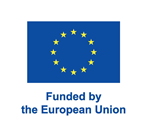 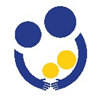 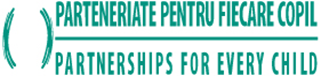 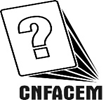 Приложение. График осуществления действий проекта1.Общие сведения об организацииОбщие сведения об организации1.1Наименование организации1.2Регистрационный номер IDNO1.3Юридический адрес 1.4Почтовый адрес 1.5Телефон1.6Web страница1.7E-mail(для официальной переписки)1.8Директор(фамилия, имя)1.9Телефон (стационарный и мобильный) директора1.10E-mail директора1.11Описание организации(свободный формат, максимум 300 слов)2.Общие сведения о проектеОбщие сведения о проекте2.1Наименование проекта2.2Длительность проекта (общее количество месяцев)2.3Бюджет проекта 
(должен соответствовать общей сумме детального бюджета)2.4Географический охват проекта (указать населенный пункт, район, в котором будет осуществляться проект)2.5Члены команды для внедрения проектаЗаполните приведенную ниже таблицу и присоедините к заявке резюме каждого члена команды. При необходимости вставьте дополнительные строки.Члены команды для внедрения проектаЗаполните приведенную ниже таблицу и присоедините к заявке резюме каждого члена команды. При необходимости вставьте дополнительные строки.№.Фамилия, имяДолжность в проектеМобильный телефонЕ-mail3.Проектное предложениеПроектное предложение3.1Описание проблемыСформулируйте и опишите проблему, которую организация намерена решить с помощью проектного предложения3.2Краткое содержание проектаОпишите резюме проекта в одном абзаце3.3Цель проекта3.4Задачи проекта3.5Бенефициары проекта3.6Ожидаемые результаты проекта3.7Ключевые действия проекта(подробный график внедрения следует заполнить в Приложении к формуляру)3.9РискиПеречислите возможные внутренние/внешние риски и меры по их преодолениюРискиПеречислите возможные внутренние/внешние риски и меры по их преодолениюРиски внутренние/внешние Меры по преодолению рисков3.10УстойчивостьОпишите, как будет обеспечена непрерывность деятельности после завершения проекта 3.11МониторингОпишите, как организация будет контролировать ход осуществления проекта 3.12ОценкаОпишите критерии/показатели для оценки эффективности проекта 4.Со-финансированиеСо-финансированиеСо-финансирование4.1Предусматривает ли проект со-финансирование?(Отметьте ответ буквой "Х") ДА4.1Предусматривает ли проект со-финансирование?(Отметьте ответ буквой "Х") НЕТРаздел заполняется только в том случае, если в пункте 4.1 был выбран ответ "ДА"Раздел заполняется только в том случае, если в пункте 4.1 был выбран ответ "ДА"Раздел заполняется только в том случае, если в пункте 4.1 был выбран ответ "ДА"Раздел заполняется только в том случае, если в пункте 4.1 был выбран ответ "ДА"4.2Перечислите доноров/ спонсоров 4.3Укажите долю бюджета этой заявки в общем бюджете (в %)4.4Дополнительно приложите следующие акты: Соглашение(я) о гранте, проектное предложение, общий бюджетДополнительно приложите следующие акты: Соглашение(я) о гранте, проектное предложение, общий бюджетДополнительно приложите следующие акты: Соглашение(я) о гранте, проектное предложение, общий бюджет5.ДекларацияПодписывая этот формуляр, заявитель гранта подтверждает, что: Данные, представленные в этом формуляре соответствуют действительности.У организации, подающей заявку на финансирование, нет ареста счетов.Организация, подающая заявку на финансирование, подтверждает отсутствие задолженности перед Национальным публичным бюджетом.Это проектное предложение не представлено или не было представлено для финансирования другому донору.Действия проектаЗаполните приведенную ниже таблицу. При необходимости вставьте дополнительные строки. Действия проектаЗаполните приведенную ниже таблицу. При необходимости вставьте дополнительные строки. Действия проектаЗаполните приведенную ниже таблицу. При необходимости вставьте дополнительные строки. Действия проектаЗаполните приведенную ниже таблицу. При необходимости вставьте дополнительные строки. Действия проектаЗаполните приведенную ниже таблицу. При необходимости вставьте дополнительные строки. Действия проектаЗаполните приведенную ниже таблицу. При необходимости вставьте дополнительные строки. Действия проектаЗаполните приведенную ниже таблицу. При необходимости вставьте дополнительные строки. Действия проектаЗаполните приведенную ниже таблицу. При необходимости вставьте дополнительные строки. Действия проектаЗаполните приведенную ниже таблицу. При необходимости вставьте дополнительные строки. Действия проектаЗаполните приведенную ниже таблицу. При необходимости вставьте дополнительные строки. Действия проектаЗаполните приведенную ниже таблицу. При необходимости вставьте дополнительные строки. Задача/действиеПериод внедрения (месяцы)Период внедрения (месяцы)Период внедрения (месяцы)Период внедрения (месяцы)Период внедрения (месяцы)Период внедрения (месяцы)Период внедрения (месяцы)Период внедрения (месяцы)Период внедрения (месяцы)Период внедрения (месяцы)Задача/действие12345678910Задача 1Действие 1.1Действие 1.2Действие 1.3…Задача 2Действие 2.1Действие 2.2Действие 2.3…Дата заполненияПодпись директора